  Koninklijke Federatie van Belgische Transporteurs en Logistieke Dienstverleners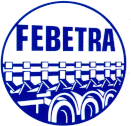  	 Fédération Royale Belge des Transporteurs et des Prestataires de Services Logistiques  Königlicher belgischer Verband der Transportunternehmen und der LogistikdienstleisterATTEST VAN TEWERKSTELLING – CERTIFICAAT VAN UITZONDERING OP QUARANTAINE IN GEVAL VAN HOOGRISICOCONTACT PC 140.04Ondergetekende, ………………………………………………………………… in de hoedanigheid van …………………………………………………………. verklaart hierbij dat de persoon in het bezit van dit attest …………………………………………………………………………………… (naam van de persoon)tewerkgesteld is bij de firma …………………………………………………………….(naam onderneming)en een professionele verplaatsing maakt of zich verplaatst in het kader van woon-werkverkeer.De werknemer is door de aard van zijn functie als …………………………………………. (omschrijving functie) niet in de mogelijkheid om aan telewerk te doen.Hiermee valt deze persoon onder toepassing van art. 2 van het Ministerieel besluit van 1 november 2020 houdende wijziging van het ministerieel besluit van 28 oktober 2020 houdende dringende maatregelen om de verspreiding van het coronavirus COVID-19 te beperken en is het hem/haar toegelaten zich op de openbare weg en van/naar het werk te begeven.(Het volgende enkel opnemen in het attest als dit van toepassing is op (de functie van) betrokken persoon:)Bovenstaande toont aan dat de werknemer een kritische functie uitvoert en werkt binnen een essentiëlle sector. Na het nodige overleg binnen de onderneming werd de functie opgenomen in de lijst met kritische functies. Het tijdelijk stopzetten of verlaging van de activiteit brengt de sector in gevaar. Het uitvoeren van de functie door de werknemer die in bezit is van dit attest is onvervangbaar en onontbeerlijk voor de continuiteit van het bedrijf. De betrokken functie kan worden uitgevoerd met inachtname van de regels van social distancing/ het beperken van contact. Dit attest toont aan dat voor de betrokken werknemer een uitzondering geldt op de quarantaineverplichting in geval van een hoogrisicocontact.  Opgemaakt te …………………………………op ………………………..(Handtekening, naam en functie en stempel of logo van het bedrijf)